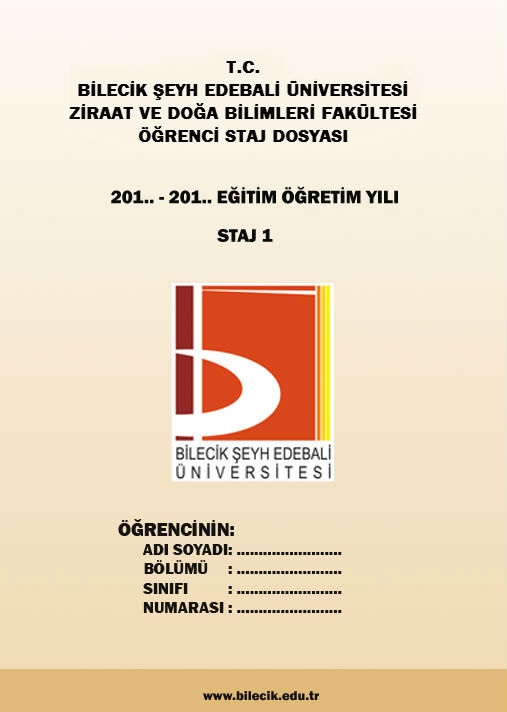 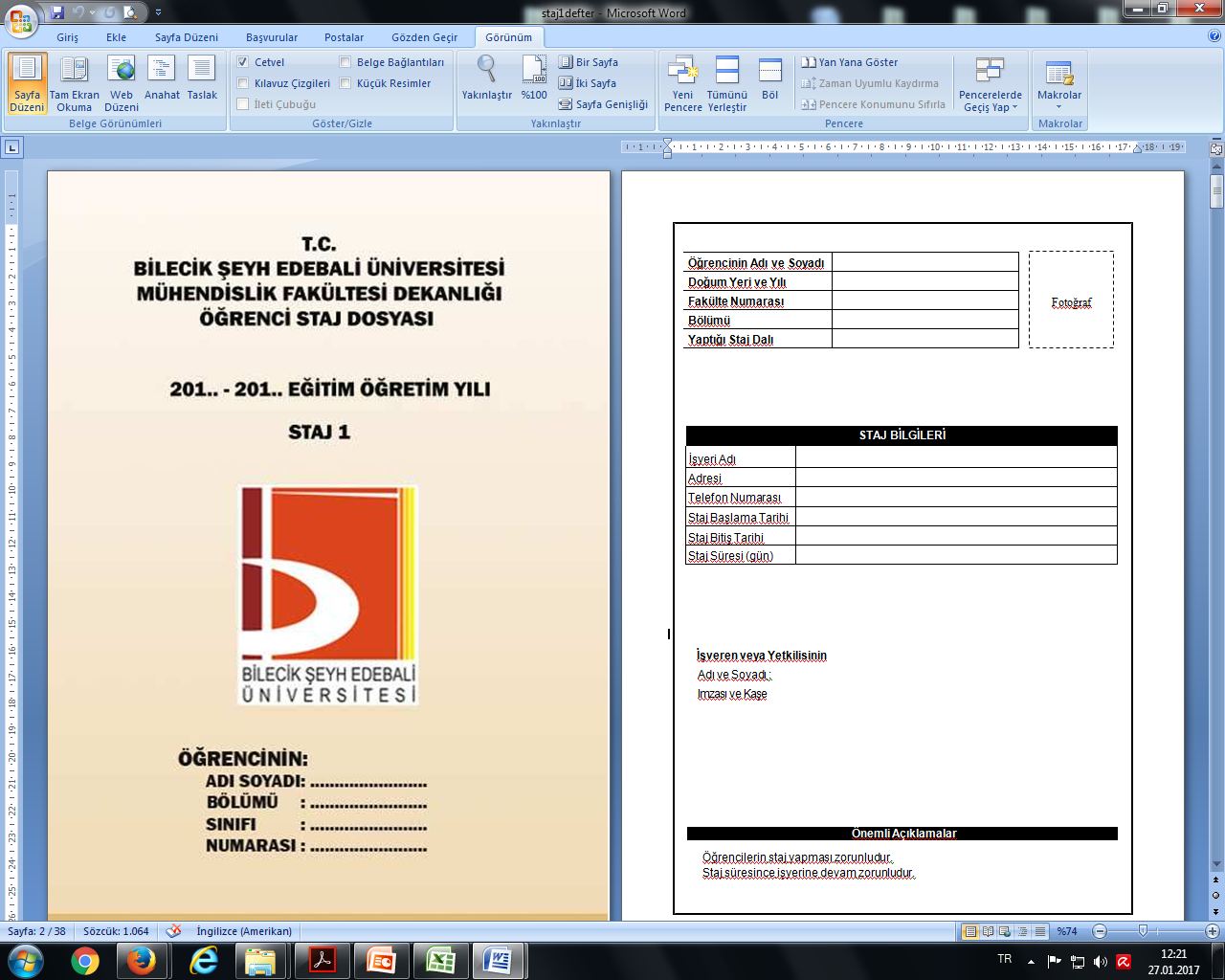 Ek 5 in bu sayfada olması gerekmektedir.Yapılan iş:                                         ……/……/201…Yapılan iş:                                         ……/……/201…Yapılan iş:                                         ……/……/201…Yapılan iş:                                         ……/……/201…Yapılan iş:                                         ……/……/201…Yapılan iş:                                         ……/……/201…Yapılan iş:                                         ……/……/201…Yapılan iş:                                         ……/……/201…Yapılan iş:                                         ……/……/201…Yapılan iş:                                         ……/……/201…Yapılan iş:                                         ……/……/201…Yapılan iş:                                         ……/……/201…Yapılan iş:                                         ……/……/201…Yapılan iş:                                         ……/……/201…Yapılan iş:                                         ……/……/201…Yapılan iş:                                         ……/……/201…Yapılan iş:                                         ……/……/201…Yapılan iş:                                         ……/……/201…Yapılan iş:                                         ……/……/201…Yapılan iş:                                         ……/……/201…Yapılan iş:                                         ……/……/201…Yapılan iş:                                         ……/……/201…Yapılan iş:                                         ……/……/201…Yapılan iş:                                         ……/……/201…Yapılan iş:                                         ……/……/201…Yapılan iş:                                         ……/……/201…Yapılan iş:                                         ……/……/201…Yapılan iş:                                         ……/……/201…Yapılan iş:                                         ……/……/201…Yapılan iş:                                         ……/……/201…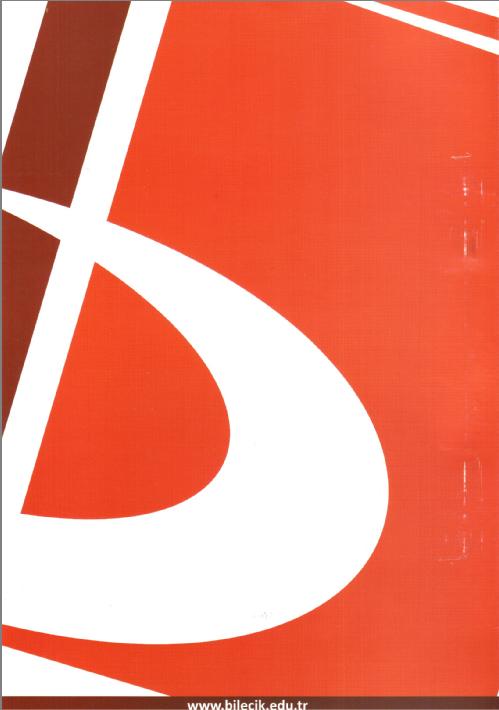 Öğrencin İmzasıStaj Amirinin Adı Soyadı:İmzasıÖğrencin İmzasıStaj Amirinin Adı Soyadı:İmzasıÖğrencin İmzasıStaj Amirinin Adı Soyadı:İmzasıÖğrencin İmzasıStaj Amirinin Adı Soyadı:İmzasıÖğrencin İmzasıStaj Amirinin Adı Soyadı:İmzasıÖğrencin İmzasıStaj Amirinin Adı Soyadı:İmzasıÖğrencin İmzasıStaj Amirinin Adı Soyadı:İmzasıÖğrencin İmzasıStaj Amirinin Adı Soyadı:İmzasıÖğrencin İmzasıStaj Amirinin Adı Soyadı:İmzasıÖğrencin İmzasıStaj Amirinin Adı Soyadı:İmzasıÖğrencin İmzasıStaj Amirinin Adı Soyadı:İmzasıÖğrencin İmzasıStaj Amirinin Adı Soyadı:İmzasıÖğrencin İmzasıStaj Amirinin Adı Soyadı:İmzasıÖğrencin İmzasıStaj Amirinin Adı Soyadı:İmzasıÖğrencin İmzasıStaj Amirinin Adı Soyadı:İmzasıÖğrencin İmzasıStaj Amirinin Adı Soyadı:İmzasıÖğrencin İmzasıStaj Amirinin Adı Soyadı:İmzasıÖğrencin İmzasıStaj Amirinin Adı Soyadı:İmzasıÖğrencin İmzasıStaj Amirinin Adı Soyadı:İmzasıÖğrencin İmzasıStaj Amirinin Adı Soyadı:İmzasıÖğrencin İmzasıStaj Amirinin Adı Soyadı:İmzasıÖğrencin İmzasıStaj Amirinin Adı Soyadı:İmzasıÖğrencin İmzasıStaj Amirinin Adı Soyadı:İmzasıÖğrencin İmzasıStaj Amirinin Adı Soyadı:İmzasıÖğrencin İmzasıStaj Amirinin Adı Soyadı:İmzasıÖğrencin İmzasıStaj Amirinin Adı Soyadı:İmzasıÖğrencin İmzasıStaj Amirinin Adı Soyadı:İmzasıÖğrencin İmzasıStaj Amirinin Adı Soyadı:İmzasıÖğrencin İmzasıStaj Amirinin Adı Soyadı:İmzasıÖğrencin İmzasıStaj Amirinin Adı Soyadı:İmzası